     Stockton Borough Council
 2024 Reorganization Meeting
   January 3, 2024-7:00 PM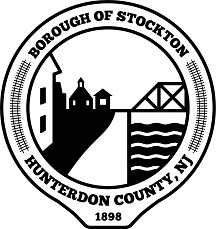 Reorganization Agenda ADEQUATE NOTICE OF THIS MEETING HAS BEEN PROVIDED BY A NOTICE MAILED TO THE HUNTERDON COUNTY DEMOCRAT AND THE TRENTON TIMES, POSTED ON THE FRONT DOOR OF BOROUGH HALL AND ON THE BOROUGH WEBSITE AND FILED WITH THE BOROUGH CLERK AS REQUIRED BY LAW.Flag SaluteOPMA StatementOath of Office administered to: William Brown	Three-year term expires: 12/31/2026Oath of Office administered to: Mike Mann	Three-year term expires: 12/32/2026Oath of Office administered to: Matthew Fisher	One-Year Unexpired Term expires:12/31/20246       Roll Call	Brown, Fisher, Folz, Hunt, Kozuhowski, Mann, Lipsen7	Nomination of Council President		1-year term to expire December 31, 2024Remarks by Mayor Aaron LipsenAppointment to Planning Board            Class 4 member- John Bonanni	4 years	12/31/2027       10.	Public Comment – Consent Agenda items only11.		Resolutions: (2024-01 through 2024-24)	2024-01 	Consent Agenda 2024-02	Schedule of Regular Meetings2024-03	Rules of Order2024-04 	Official Depositories2024-05	Official Newspapers2024-06 	Appointments2024-07	Interest & Penalty Rates for Delinquency Charges2024-08 	Defense of Tax Appeals2024-09 	Stipulations and Rollback Appeals2024-10	Authorized Signatories2024-11	Refunds and Cancellations Under $102024-12 	Annual Tax Sale2024-13	Fee for Insufficient Check Funds  2024-14	Investment of Funds2024-15	Risk Management Consultant2024-16	Statewide Insurance Fund Commissioner2024-17 	Borough Attorney2024-18	Bond Counsel2024-19 	Borough Engineer2024-20	Maintenance of Tax Maps2024-21 	Borough Auditor	2024-22	Public Agency Compliance Officer	2024-23	Deputy Records Custodian	2024-24	Online Payment Transactions	2024-25	Temporary Budget Appropriations	2024-26	Debt Service-Temporary Budget       12.		Borough Council Comments and Announcements13.              Public Comment14.	Next Meeting:	 January 17, 202415.		Adjournment 	Please note, items listed on the agenda may change prior to the meeting. Thank you
